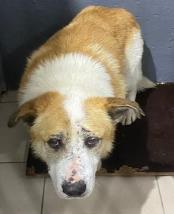 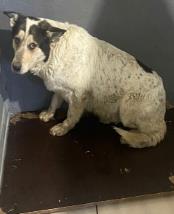 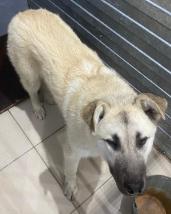 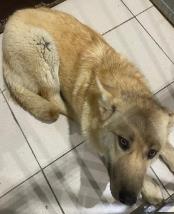 № 219Отловлено: 06.04.2023ул. Заводская, 22АВид: собака.Порода/пол: беспородный, кобель.Окрас: серыйВозраст: 4 года.Вес: 37 кг.Рост: 56 см. в холке.Приметы:Особенности поведения: Спокойный
ИН: Вакцинация:Кастрация: 
Вет. паспорт: нет.№ 220Отловлено: 06.04.2023ул. Заводская, 22АВид: собака.Порода/пол: беспородная, сука.Окрас: серый с чернымВозраст: 3 года.Вес: 28 кг.Рост: 52 см. в холке.Приметы:Особенности поведения: Спокойный
ИН: Вакцинация:Стерилизация: 
Вет. паспорт: нет.№ 221Отловлено: 06.04.2023ул. Льва Толстого, 13Вид: собака.Порода/пол: беспородный, кобель.Окрас: светло - рыжийВозраст: 1 год.Вес: 24 кг.Рост: 48 см. в холке.Приметы:Особенности поведения: Спокойный
ИН: Вакцинация:Кастрация: 
Вет. паспорт: нет.№ 222Отловлено: 06.04.2023ул. Льва Толстого, 11Вид: собака.Порода/пол: беспородный, кобель.Окрас: рыжий.Возраст: 1 год.Вес: 25 кг.Рост: 48 см. в холке.Приметы:Особенности поведения: Спокойный
ИН: Вакцинация:Кастрация: 
Вет. паспорт: нет.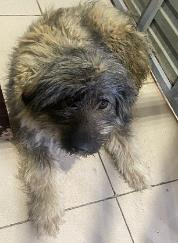 № 223Отловлено: 06.04.2023ул. Декабристов, 4Вид: собака.Порода/пол: беспородная, сука.Окрас: серый.Возраст: 3 года.Вес: 24 кг.Рост: 47 см. в холке.Приметы:Особенности поведения: Спокойный
ИН: Вакцинация:Стерилизация: 
Вет. паспорт: нет.